29 Juin 2021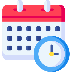 La table IR_VAC_F des patients vaccinés contre le Covid-19 a été mise à jour. Elle contient désormais deux nouvelles variables relatives à l’injection : Voici la liste des variables restituées : La variable BEN_STA_VAC permet de savoir à quel stade le patient se trouve de son cycle de vaccination (‘CO’ : En cours, il lui reste au moins une injection à faire ; ‘TE’ : Terminé (le patient ne peut avoir qu’une seule injection et avoir terminé son cycle de vaccination, mais il peut aussi avoir 2 voire 3 injections).Les variables sur les dates de prescription et d’injection en jour/mois/année ainsi que les numéros de Professionnel de Santé (PS prescripteur / exécutant) sont soit non restitués, soit restitués (en clair ou cryptés) selon le profil d’accès de l'utilisateur au portail SNDS. 18 Juin 2021Afin de réaliser des études sur les populations qui ont reçu une vaccination contre le COVID-19 et de décrire la réalisation des différentes injections de vaccin Covid-19 par un professionnel de santé, une  table IR_VAC_F, avec le code CIP13 du vaccin,  a été mise à disposition.Cette table, mise à jour hebdomadairement, contient l’identifiant bénéficiaire (BEN_NIR_ANO) et le pseudonyme SNDS (BEN_NIR_PSA) pour permettre aux utilisateurs habilités, de faire le chainage des données avec les tables du DCIR, du PMSI et des Causes médicales de décès ou des référentiels, et avoir ainsi une vision globale sur le parcours de soins des patients, leur profil, leur régime de couverture, leur pathologie et le suivi de la vaccination. Des analyses territoriales peuvent être réalisées en utilisant la commune de résidence du bénéficiaire et tous les regroupements possibles à partir des communes. La base IR_VAC_F contient une ligne par patient et injection réalisée et est accessible sur le portail SNDS dans le répertoire SAS / CONSOPAT.Comme pour toutes les données du SNDS, la sortie de données non strictement anonymes est interdite.Voici la liste des variables restituées :La variable BEN_STA_VAC permet de savoir à quel stade le patient se trouve de son cycle de vaccination (‘CO’ : En cours, il lui reste au moins une injection à faire ; ‘TE’ : Terminé (le patient ne peut avoir qu’une seule injection et avoir terminé son cycle de vaccination, mais il peut aussi avoir 2 voire 3 injections).Les variables sur les dates de prescription et d’injection en jour/mois/année ainsi que les numéros de PS (prescripteur / exécutant) sont soit non restituées, soit restituées (en clair ou cryptées) selon le profil d’accès de l'utilisateur au portail SNDS.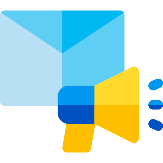 CommuniquéSNDS : Mise à jour de la table IR_VAC_F des patients vaccinés contre le Covid-19La Catégorie du lieu de vaccination : ETB_VAC_CATLe Numéro du centre de vaccination : ETB_VAC_FINVoici le libellé des différentes catégories de lieu  de vaccination :Le référentiel des centres de vaccination, disponible sur data.gouv.fr (https://www.data.gouv.fr/fr/datasets/lieux-de-vaccination-contre-la-covid-19/), est mis à disposition sur le portail SNDS dans le répertoire SAS/ RFCOMMUN : centres_vaccination.VARIABLENOM VARIABLE RESTITUÉE 
(_CRY pour la variable cryptée)BÉNÉFICIAIREPseudo NIRBEN_NIR_PSABÉNÉFICIAIREIdentifiant bénéficiaireBEN_NIR_ANOBÉNÉFICIAIREAge réel du bénéficiaire à la date d’injectionBEN_AGE_ANNBÉNÉFICIAIRESexe du bénéficiaireBEN_SEX_CODBÉNÉFICIAIREStatut du dossier vaccinalBEN_STA_VACPRESCRIPTIONDate de la prescriptionPRE_PRE_DTDPRESCRIPTIONDate de prescription en année-moisPRE_PRE_AMDPRESCRIPTIONNuméro du PS prescripteurPFS_PRE_NUM (PFS_PRE_CRY)PRESCRIPTIONNuméro de l’établissement prescripteurETB_PRE_FINPRESCRIPTIONCatégorie du PS prescripteurPFS_PRE_CATPRESCRIPTIONSpécialité du PS prescripteurPSP_SPE_CODINJECTIONSDate d’injection EXE_SOI_DTDINJECTIONSDate d’injection en année – moisEXE_SOI_AMDINJECTIONSNom du vaccinINJ_VAC_NOMINJECTIONSCode CIP du vaccinPHA_PRS_C13INJECTIONSNuméro du Professionnel de Santé (PS) exécutantPFS_EXE_NUM (PFS_EXE_CRY)INJECTIONSNuméro de l’établissement exécutantETB_EXE_FININJECTIONSCatégorie du PS exécutantPFS_EXE_CATINJECTIONSSpécialité du PS exécutantPSE_SPE_CODINJECTIONSCatégorie du lieu de vaccinationETB_VAC_CATINJECTIONSNuméro du centre de vaccinationETB_VAC_FINCommuniquéSNDS : Nouveauté : Mise à disposition de la table IR_VAC_F 
des patients vaccinés contre le Covid-19VARIABLENOM VARIABLE RESTITUÉE 
(_CRY pour la variable cryptée)BÉNÉFICIAIREPseudo NIRBEN_NIR_PSABÉNÉFICIAIREIdentifiant bénéficiaireBEN_NIR_ANOBÉNÉFICIAIREAge réel du bénéficiaire à la date d’injectionBEN_AGE_ANNBÉNÉFICIAIRESexe du bénéficiaireBEN_SEX_CODBÉNÉFICIAIREStatut du dossier vaccinalBEN_STA_VACPRESCRIPTIONDate de la prescriptionPRE_PRE_DTDPRESCRIPTIONDate de prescription en année-moisPRE_PRE_AMDPRESCRIPTIONNuméro du PS prescripteurPFS_PRE_NUM (PFS_PRE_CRY)PRESCRIPTIONNuméro de l’établissement prescripteurETB_PRE_FINPRESCRIPTIONCatégorie du PS prescripteurPFS_PRE_CATPRESCRIPTIONSpécialité du PS prescripteurPSP_SPE_CODINJECTIONSDate d’injection EXE_SOI_DTDINJECTIONSDate d’injection en année – moisEXE_SOI_AMDINJECTIONSNom du vaccinINJ_VAC_NOMINJECTIONSCode CIP du vaccinPHA_PRS_C13INJECTIONSNuméro du Professionnel de Santé (PS) exécutantPFS_EXE_NUM (PFS_EXE_CRY)INJECTIONSNuméro de l’établissement exécutantETB_EXE_FININJECTIONSCatégorie du PS exécutantPFS_EXE_CATINJECTIONSSpécialité du PS exécutantPSE_SPE_COD